Достижения обучающихся МОУ гимназия№1 в период с 01.01.2019 (2018-2019 учебный год) по 31.12.2019г (201902020 учебный год)Номинация Литературное творчествоПальчех Алина, обучающаяся 9 класса, победитель регионального этапа и участник очного  Всероссийского конкурса «Если был бы я президентом», призёр муниципального этапа  Краевого смотра-конкурса «Из одного металла льют, медаль за бой, медаль за труд»Пыхтина Дарина, обучающаяся 9 класса, победитель муниципального этапа Всероссийского конкурса сочинений, дипломант Краевого фестиваля-конкурса «Школьная весна Ставрополья», призёр краевого Открытого творческого конкурса «Вдохновение».Бойко Ульяна, обучающаяся 9 класса, дипломант Краевого фестиваля-конкурса «Школьная весна Ставрополья» Русяйкина Дарья, обучающаяся 8 класса, победитель муниципального конкурса «О тех, кто совершили подвиг свой…, в номинации «Герои! Герои! Мы Вас не забудем!»Ефименко Егор, обучающийся 6 класса, победитель муниципального конкурса «О тех, кто совершили подвиг свой…, в номинации «Герои! Герои! Мы Вас не забудем!»Скачкова Полина Андреевна, обучающаяся 9 класса муниципального общеобразовательного учреждения «Гимназия№1», призёр муниципального этапа Всероссийского конкурса сочинений, победитель краевого Открытого конкурса «Вдохновение»Винникова Олеся Владимировна, обучащаюяся 9 класса муниципального общеобразовательного учреждения «Гимназия№1» г.Новоалександровск, победитель Всероссийского конкурса сочинений «Строки об учителе…»Соболев Алексей Дмитриевич, обучающийся 11 класса муниципального общеобразовательного учреждения «Гимназия№1» г.Новоалександровск, победитель муниципального этапа и призёр краевого этапа Всероссийского конкурса «Живая классика»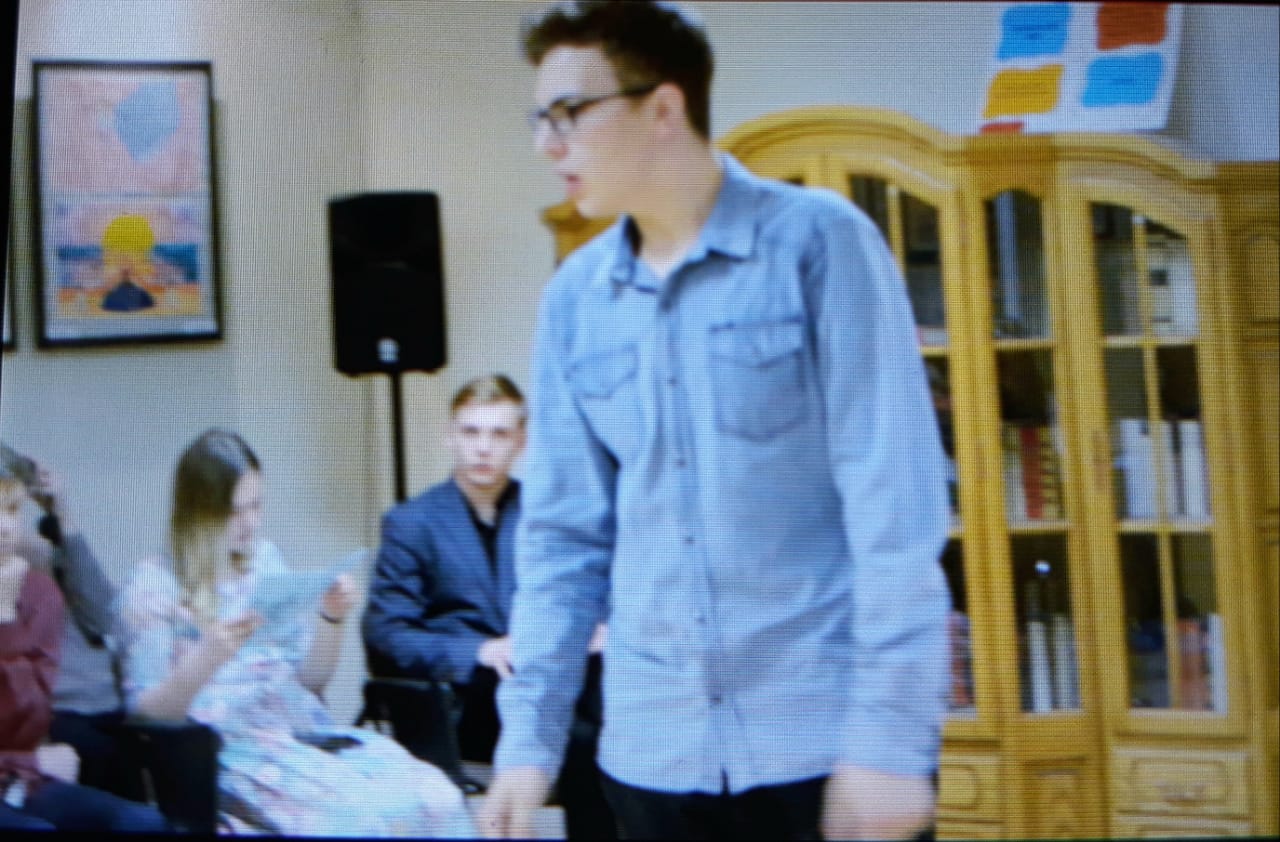 Баяндина Дарья, обучающаяся 4 класса, призёр муниципального этапа Всероссийского конкурса сочинений, победитель школьного этапа Всероссийской олимпиады школьников по математике.Абдуллаев Нажмутдин, 4 класс, победитель школьного этапа Всероссийской олимпиады школьников по русскому языкуПетренко Елизавета, 4 класс, победитель школьного этапа Всероссийской олимпиады школьников по русскому языку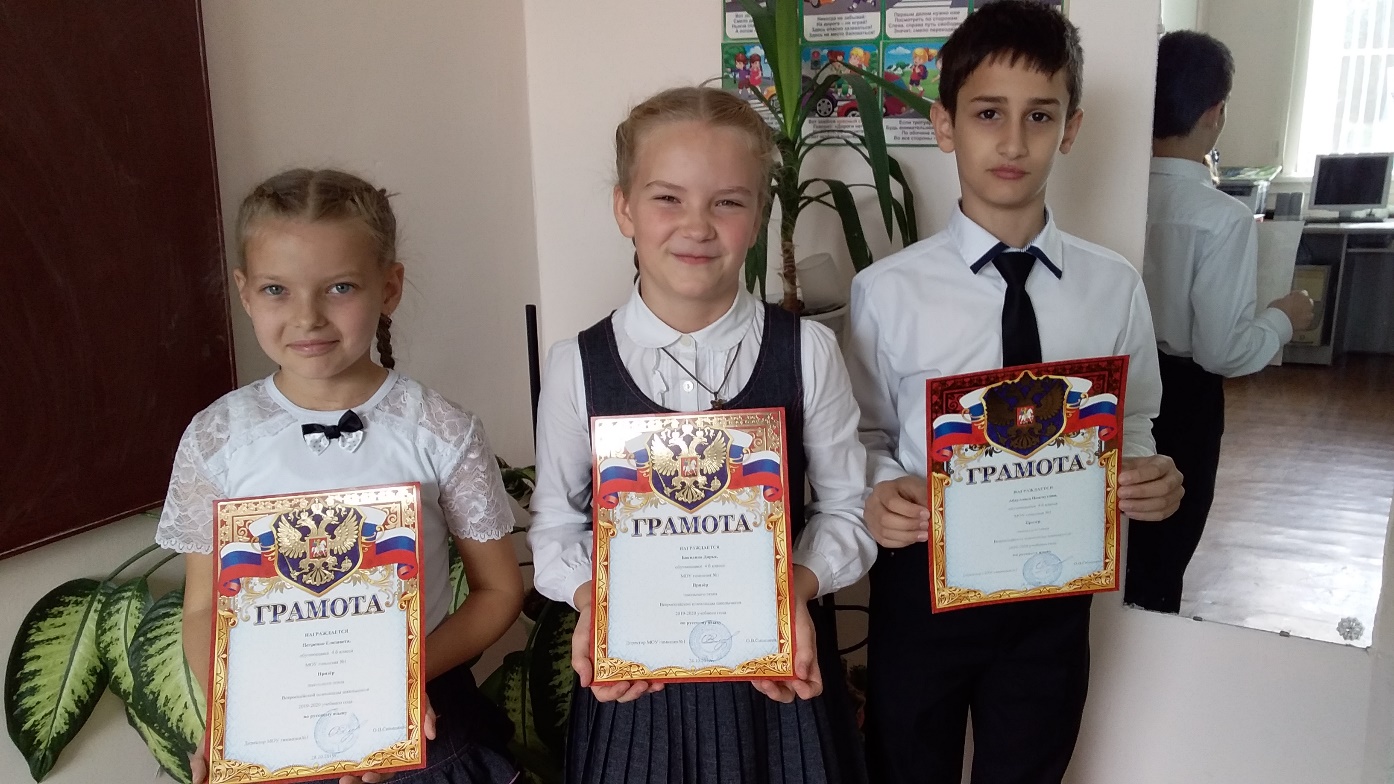 Номинация НаукаБаженов Захар, обучающийся 1 класса, призёр Краевой олимпиады «Созвездие 2019».Винда Вячеслав, обучающийся 1 класса, призёр Краевой олимпиады «Затейник 2019»Пыхтина Дарина, обучающаяся 9 класса, призёр Всероссийского диктанта по немецкому языку.Белевцова Мария, обучающаяся 9 класса, призёр Всероссийского диктанта по немецкому языку.Малевина Софья, обучающаяся 9 класса, призёр Всероссийского диктанта по немецкому языку.Илюхина Арина, обучающаяся 9 класса, призёр Всероссийского диктанта по немецкому языку.Вахтин Никита, обучающийся 9 класса, призёр Всероссийского диктанта по немецкому языку.Дронова Анастасия, обучающаяся 9 класса, победитель  Всероссийского диктанта по немецкому языку.Русяйкина Дарья, обучающаяся 8 класса, призёр полуфинала Евразийской олимпиады по английскому языку, участник финала в г.ПятигорскИванова Юлия, обучающаяся 8 класса, призёр полуфинала Евразийской олимпиады по английскому языку, участник финала в г.ПятигорскГармашов Никита, обучающийся 5 класса, призёр муниципального этапа научно-практической конференции школьников 2019,НГОИодкин Алексей, обучающийся 6 класса, победитель муниципального этапа научно-практической конференции школьников 2019,НГО. Бардунова Варвара, обучающаяся 9 класса, призёр муниципального этапа научно-практической конференции школьников 2019,НГО.Журавлев Кирилл, обучающийся 8 класса, призёр  муниципального этапа научно-практической конференции школьников 2019,НГО. Марченко Дарья, обучающаяся 9 класса, призёр муниципального этапа научно-практической конференции школьников 2019,НГО. Маликова Екатерина, обучающаяся 5 класса, призер муниципального и призёр Краевого этапа научно-практической конференции школьников 2019. 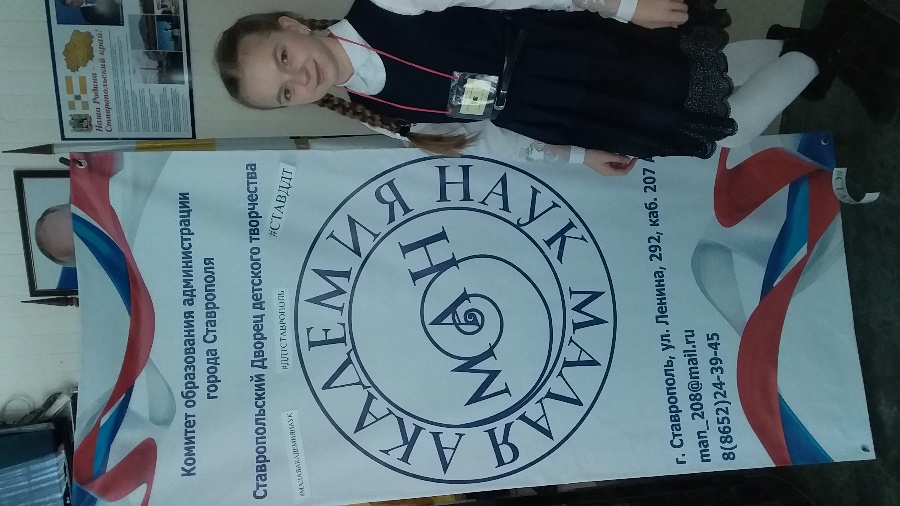 Скачкова Полина, обучающаяся 8 класса, призёр Краевого этапа научно-практической конференции школьников 2019Баженов Захар Александрович, обучающийся 2 класса муниципального общеобразовательного учреждения «Гимназия№1» г.Новоалександровск, победитель краевой олимпиады для младших школьников, посвященной Году театра в России, 26.11.2019г (ГБУ ДО «Краевой Центр развития творчества детей и юношества Ю.А.Гагарина)Пальчех Алина Валерьевна, обучающаяся 10 класса муниципального общеобразовательного учреждения «Гимназия№1» г.Новоалександровск, победитель краевого этапа Всероссийского конкурса «Юный следователь»Пономарёва Александра, победитель VI регионального конкурса «Я люблю свой край родной» РГУПС.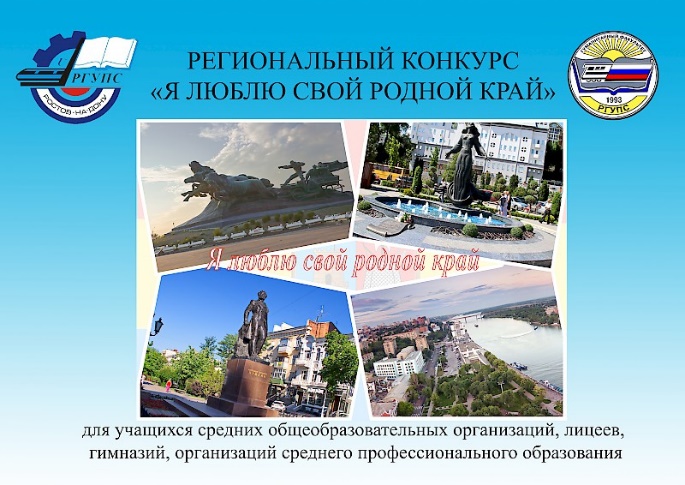 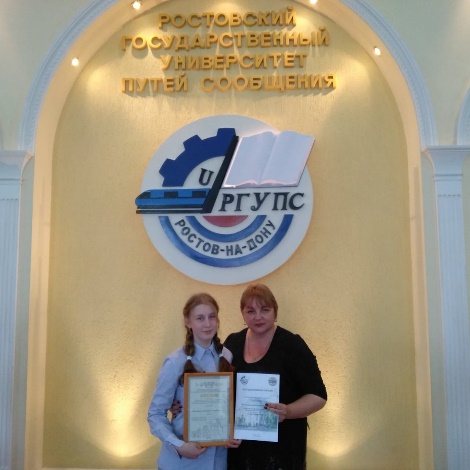 Быкова Альбина, обучающаяся 4 класса, призёр Краевого конкурса «Моя семья-моё богатство», посвященному Году Театра, 2019Дронова Анастасия, обучающаяся 10 класса, призёр муниципального этапа краевого конкурса видеороликов «Имею право и обязан»Номинация «Спорт»1.Команда МОУ гимназия№1 призёры I муниципального этапа Краевого Зимнего фестиваля Всероссийского физкультурно-спортивного комплекса «Готов к труду и обороне» Новоалександровского городского округа Ставропольского каря:Масленникова Анастасия, 6 классКурицина Виктория, 6 классБелевцова Мария, 9 классГрибанова Екатерина, 11 классКонстантинова Кристина, 11 классСомова Мария, 8 классЛужин Артём, 6 классАврамиди Константин, 5 классМехоношин Кирилл, 8 классКаграманян Игорь, 9 классКаграманян Альберт, 11 классКолодяжный Николай, 11 класс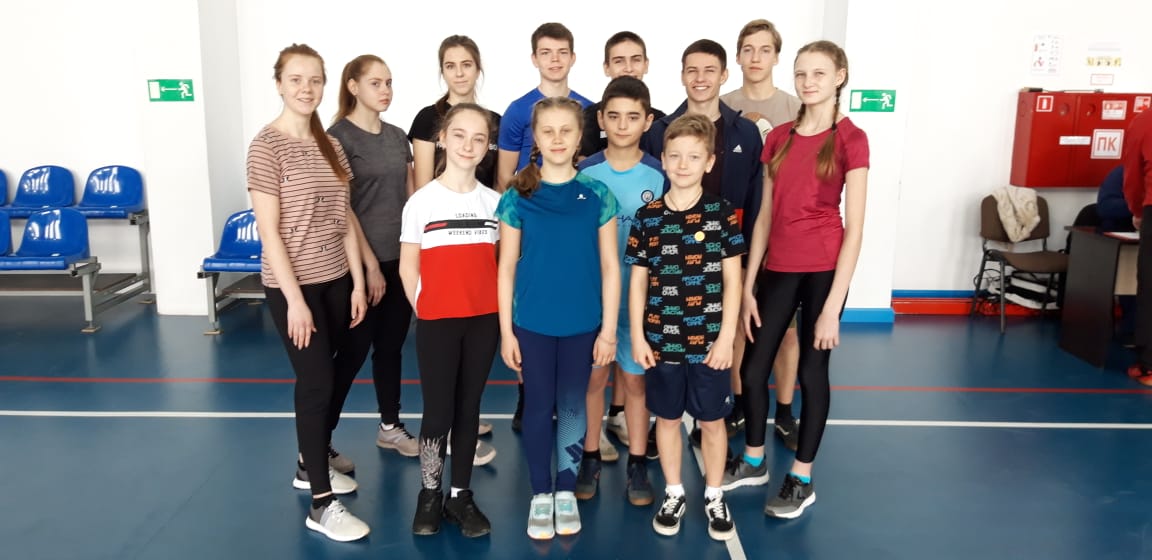 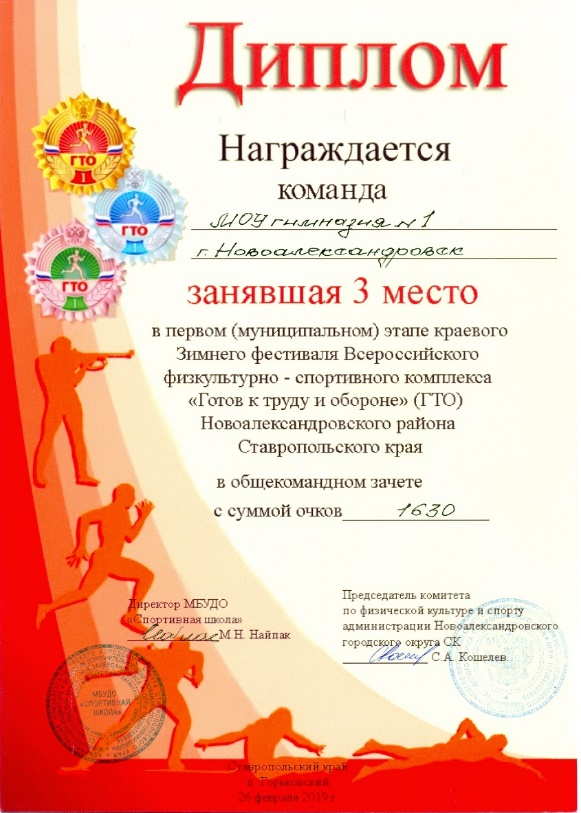 2. Каграманян Альберт, учащийся 11 класса, призёр в личном первенстве в I муниципальном этапе краевого Зимнего фестиваля Всероссийского физкультурно-спортивного комплекса «Готов к труду и обороне» Новоалександровского городского округа Ставропольского каря.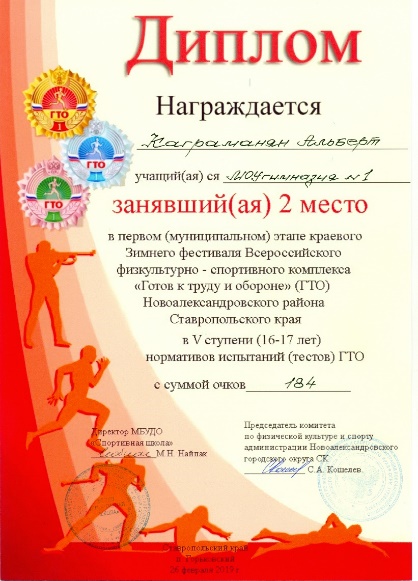 3. Каграманян Игорь, обучающийся 9 класса, победитель Всероссийского конкурса «Талантливые дети России 2019. Футбол-любимая игра»4. Команда МОУ гимназия№1, призёр в первенстве НГО по баскетболу,2019г5. Команда МОУ гимназия№1, призёр в первенстве НГО по мини-футболу,2019г6.Команда МОУ гимназия№1, призёр в первенстве НГО по мини-футболу, посвященном Дню разгрома Советскими войсками немецко-фашистских войск в Сталинградской битве, 2019г7. Команда МОУ гимназия№1, призёр в первенстве НГО по мини-футболу, посвященном Освобождению Новоалександровской станицы от немецко-фашистских захватчиков, 2019гВсероссийская олимпиада школьников  2019-2020 учебный год, региональный  этап:Пыхтина Дарина Викторовна, обучающаяся 9 класса, призёр регионального этапа по обществознанию.Пыхтина Дарина Викторовна, обучающаяся 9 класса, призёр регионального этапа по литературе.Всероссийская олимпиада школьников  2019-2020 учебный год, муниципальный этап:Победители: 8 обучающихсяПризеры: 27 обучающихсяДостижения педагогов 2019г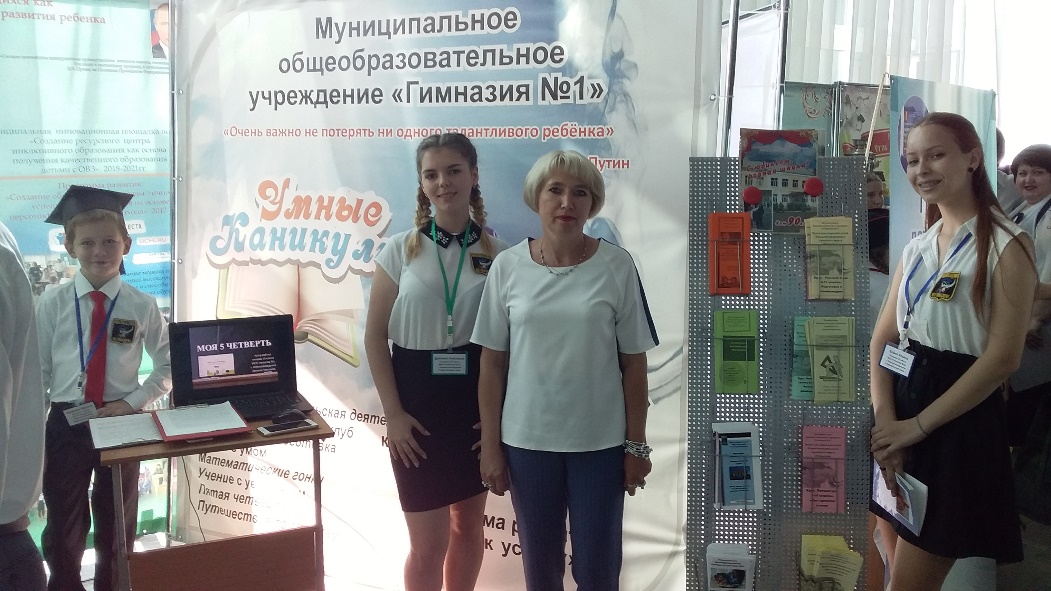 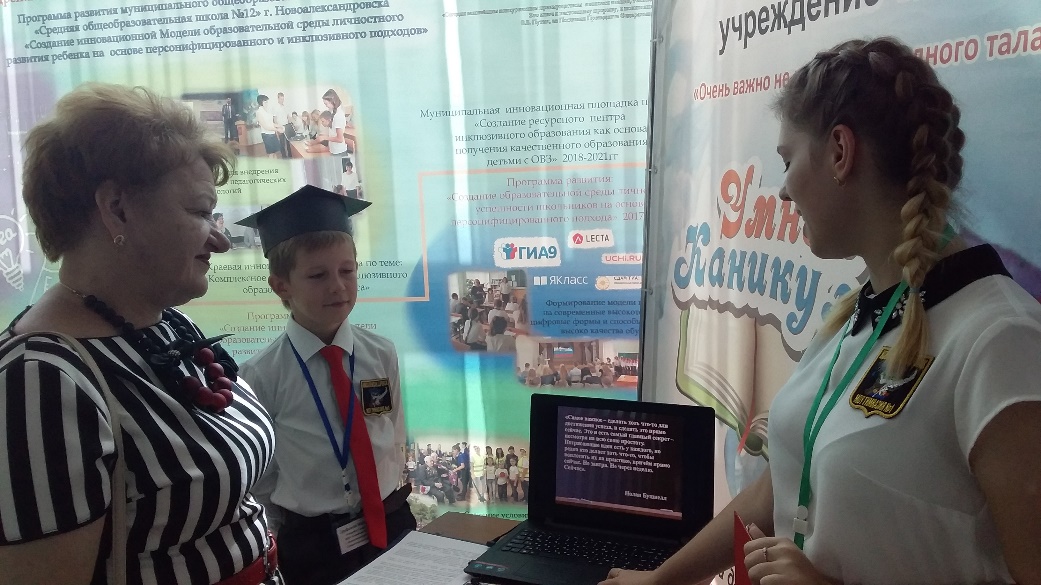 Синицина Ольга Викторовна, учитель русского языка и литературы, подготовила призёра муниципального этапа и регионального этапа  Открытой  научно-практической конференции , в номинации «Филология», Маликову Екатерину, апрель 2019г; участник августовской конференции в номинации «Педагогический салон», направление «Умные каникулы» август, 2019г; участник муниципального этапа Всероссийского конкурса сочинений «Мы против коррупции!»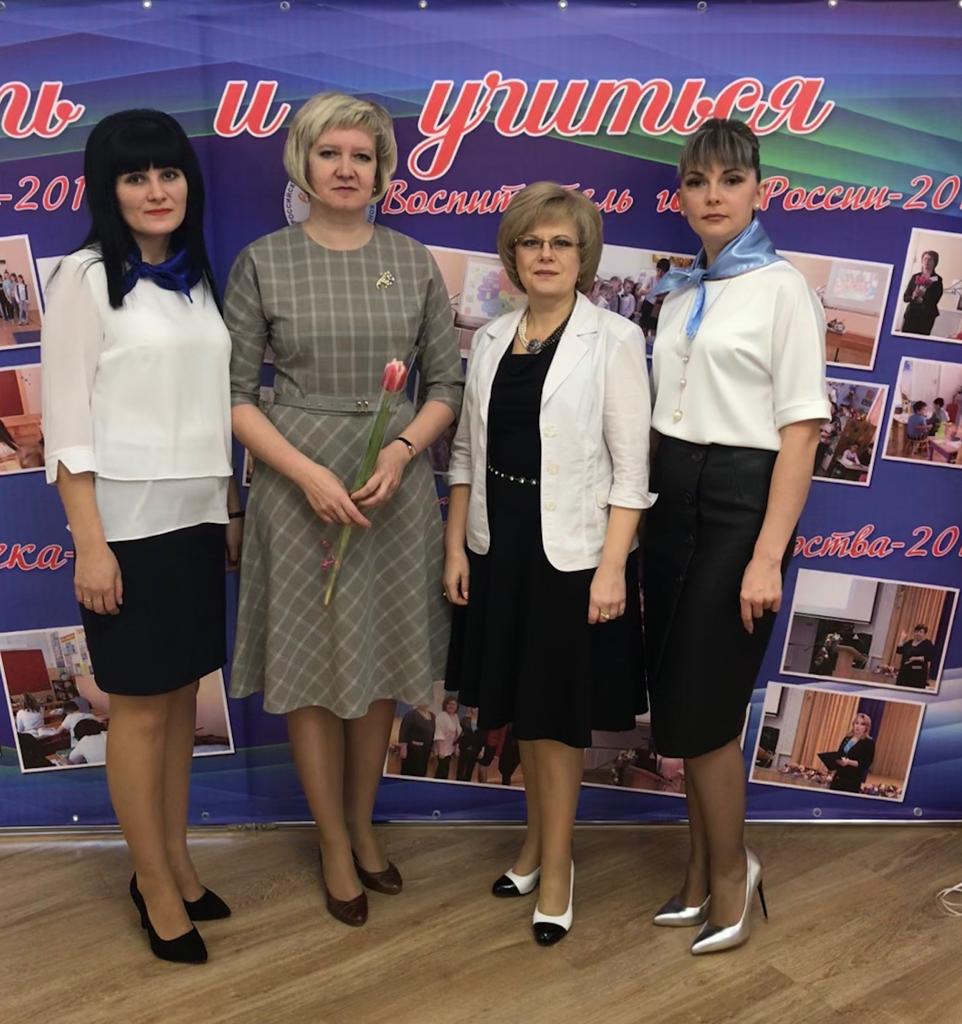 Хлебникова Дарья Александровна, учитель истории и обществознания, призёр муниципального этапа Учитель года 2019, в номинации «Педагогический дебют» Михнева Наталья Васильевна, учитель истории и обществознания, подготовила победителя муниципального этапа и призёра регионального этапа Всероссийской олимпиады школьников по обществознанию Пыхтину Дарину, 9 класс, 2019гВакалова Светлана Александровна, учитель русского языка и литературы, подготовила победителя муниципального этапа и призёра регионального этапа Всероссийской олимпиады школьников по литературе  Пыхтину Дарину, 9 класс, 2019гТруфанова Виктория Владимировна, учитель начальных классов, член общероссийской общественно-государственной детско-юношеской организации «Российское движение школьников» в Новоалександровском районе, участник краевого фестиваля «Педагогический успех» г.Ставрополь, участник Краевого фестиваля «Талант-2019»Лужина Виктория Владимировна, учитель физической культуры, призёр муниципального этапа и участник регионального этапа III  Краевого конкурса «Лучшая модель внеурочной деятельности физкультурно-спортивной и оздоровительной направленности в городской общеобразовательной организации», 2019гЕрыгина Людмила Александровна, учитель математики, участник Краевого фестиваля-конкурса «Хочу поделиться…» среди учителей математики и информатики общеобразовательных организаций Ставропольского края»,  2019г, участник Краевой олимпиады учителей математики, 2019Малушко Татьяна Александровна, учитель русского языка и литературы, призёр  муниципального этапа Всероссийского конкурса сочинений «Мы против коррупции!», участник краевого конкурса методических материалов «Духовно-нравственное воспитание школьников средствами художественной литературы», 2019гХопрянинова Елена Станиславовна, учитель русского языка и литературы, призёр краевого конкурса методических материалов «Духовно-нравственное воспитание школьников средствами художественной литературы», 2019г; Белевцова Людмила Васильевна, учитель начальных классов, участник Краевой площадки «Финансовая грамотность среди обучающихся образовательных организаций, 2019гНовикова Наталья Николаевна, учитель математики, участник Краевой олимпиада среди учителей математики, 2019гСафонова Любовь Вениаминовна, учитель математики, участник Краевой олимпиада среди учителей математики, 2019гКаграманян Елена Владимировна, заместитель директора по научно-методической работе, учитель начальных классов, участник II Всероссийской заочной научно-практической конференции «Научно-методическое и организационное сопровождение работы с обучающимися, проявившими выдающиеся способности», СКИРО ПК и ПРО 2019г; участник  регионального этапа Всероссийского конкурса «Школа-лидеры качества образования» 2019г; участник Всероссийского очно-заочного конкурса «Педагогический деббют 2020», декабрь 2019г.№Ф.И. обучающегосяНаставникКлассФизическая культураФизическая культураФизическая культураФизическая культура1Урумян Аркадий АпетнаковичШульга И.Н. 102Жарихин Данила ВасильевичШульга И.Н.10Английский языкАнглийский языкАнглийский языкАнглийский язык3Скачкова Полина АндреевнаЕфименко Л.А.94Соболев Алексей ДмитриевичЕфименко Л.А.11Искусство (МХК)Искусство (МХК)Искусство (МХК)Искусство (МХК)5Соболев Алексей ДмитриевичЛюбимова Е.В.11Русский языкРусский языкРусский языкРусский язык6Соболев Алексей ДмитриевичХопрянинова Е.С.11ЛитератураЛитератураЛитератураЛитература7Пыхтина Дарина ВикторовнаВакалова С.А. 108Бойко Ульяна ВячеславовнаВакалова С.А.10№Ф.И. обучающегосяФ.И. обучающегосяНаставникКлассФизическая культураФизическая культураФизическая культураФизическая культураФизическая культура1Мехоношин Кирилл ВикторовичМехоношин Кирилл ВикторовичЛужина В.В. 92Ханин Никита АндреевичХанин Никита АндреевичСкрипников Т.В. 10Немецкий языкНемецкий языкНемецкий языкНемецкий языкНемецкий язык3Пыхтина Дарина ВикторовнаПыхтина Дарина ВикторовнаГнездова Н.А.10Английский языкАнглийский языкАнглийский языкАнглийский языкАнглийский язык4Терехов Артём ВладиславовичТерехов Артём ВладиславовичЕфименко Л.А.75Филатов Александр ЕвгеньевичФилатов Александр ЕвгеньевичЕфименко Л.А.76Ханина Юлия ОлеговнаХанина Юлия ОлеговнаЕфименко Л.А.87Русяйкина Дарья СергеевнаРусяйкина Дарья СергеевнаЕфименко Л.А.98Сакаева Дарья АлександровнаСакаева Дарья АлександровнаЕфименко Л.А.99Акопян Виолетта ВладимировнаАкопян Виолетта ВладимировнаЕфименко Л.А.1010Иванова Ольга ВитальевнаИванова Ольга ВитальевнаЕфименко Л.А.1011Токарева Елена ИгоревнаТокарева Елена ИгоревнаЕфименко Л.А.11ИсторияИсторияИсторияИсторияИстория12Скачкова Полина АндреевнаСкачкова Полина АндреевнаКалашникова В.А.9ПравоПравоПравоПравоПраво13Захарченко Илья ОлеговичКалашникова В.А.Калашникова В.А.7                                                       Искусство (МХК)                                                       Искусство (МХК)                                                       Искусство (МХК)                                                       Искусство (МХК)                                                       Искусство (МХК)14Скачкова Полина АндреевнаСкачкова Полина АндреевнаЛюбимова Е.В.915Кретова Александра НиколлаевнаКретова Александра НиколлаевнаЛюбимова Е.В.916Винникова Олеся ВладимировнаВинникова Олеся ВладимировнаЛюбимова Е.В.9Русский языкРусский языкРусский языкРусский языкРусский язык17Очкурова Елена НиколаевнаОчкурова Елена НиколаевнаХопрянинова Е.С.1118Пыхтина Дарина ВикторовнаПыхтина Дарина ВикторовнаВакалова С.А.1019Дронова Анастасия АлександровнаДронова Анастасия АлександровнаСиницина О.В.10Французский языкФранцузский языкФранцузский языкФранцузский языкФранцузский язык20Марченко Дарья РодионовнаМарченко Дарья РодионовнаМоргунова Г.Е.1021Богданова Анастасия МихайловнаБогданова Анастасия МихайловнаМоргунова Г.Е.10ЛитератураЛитератураЛитератураЛитератураЛитература22Дворникова Арина МаксимовнаДворникова Арина МаксимовнаМалушко Т.А.823Скачкова Полина АндреевнаСкачкова Полина АндреевнаВакалова С.А.924Винникова Олеся ВладимировнаВинникова Олеся ВладимировнаВакалова С.А.925Дронова Анастасия АлександровнаДронова Анастасия АлександровнаСиницина О.В.1025Очкурова Елена НиколаевнаОчкурова Елена НиколаевнаХопрянинова Е.С.11ОбществознаниеОбществознаниеОбществознаниеОбществознаниеОбществознание27Пыхтина Дарина ВикторовнаПыхтина Дарина ВикторовнаМихнева Н.В. 10